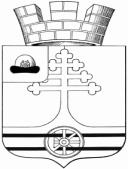 Совет депутатов муниципального образования - Тумское городское поселение Клепиковского муниципального района Рязанской области                                                      РЕШЕНИЕ                      от    29 декабря   2023  года   	   		                                  № 46 О внесении изменений и дополнений в Решение Совета депутатов муниципального образования – Тумское городское поселение  Клепиковского муниципального района от 24  февраля 2016 года №9 «Об утверждении реестра имущества, находящегося в собственности муниципального образования – Тумское городское поселение Клепиковского муниципального района ( с изменениями и дополнениями)».В соответствии с Федеральным законом от 06.10.2003 года №131-ФЗ «Об общих принципах организации местного  самоуправления в Российской Федерации»,  Уставом муниципального образования – Тумское городское поселение Клепиковского муниципального района,  на основании   выписок из Единого  государственного реестра недвижимости об  основных характеристиках и зарегистрированных правах на объекты недвижимости,   проектной документации    на  строительство и реконструкцию (модернизацию) объектов водоснабжения "Строительство водозаборного узла (строительство артезианской скважины, строительство станции водоподготовки) в р.п. Тума, Клепиковского района Рязанской области",  Совет депутатов  муниципального образования – Тумское городское поселение  Клепиковского муниципального района Рязанской области РЕШИЛ:  1.В приложении к решению Совета депутатов муниципального образования – Тумское городское поселение  Клепиковского муниципального района  от 24 февраля 2016 года № 9 «Об утверждении реестра имущества, находящегося в собственности муниципального образования – Тумское городское поселение Клепиковского муниципального района»,  в реестр имущества муниципального образования – Тумское городское поселение Клепиковского муниципального района  Рязанской области внести следующие изменения:                                                                                                      В  1 разделе «недвижимое имущество»  исключить  пункты:   341/н, 856/н, 857/н следующего  содержания: приложение 1;    Раздел 1 «недвижимое имущество дополнить пунктами 872/н, 873/н, 874/н следующего содержания: приложение № 2;В 1 разделе «недвижимое имущество» в  пункте 847/н внести следующие изменения: наименование имуществ « водонапорная башня со скважиной 2547» заменить на «скважина 2507», в связи с реконструкцией и демонтажем  водонапорной башни.      3.. Настоящее решение вступает в силу со дня  подписания. 4. Контроль, за исполнением настоящего решения возложить на постоянную комиссию  по бюджету, налогам экономической политике (председатель  Мусатов А.А.).Председатель Совета депутатов .Глава муниципального образования-Тумское городское поселениеКлепиковского муниципального района Рязанской области                                                                       И.В.Феднев                                                                             Приложение №2к решению Совета депутатовмуниципального образования – Тумское городское поселение Клепиковского муниципального района  рязанской области от   29.12.2023 №46 № п/п№ по реест-руНаименование имуществаАдрес нахождения имуществаГод приобретенияИнвентарный номер Кадастровая стои-мостьОт кого поступилоОснование  1872/нВодонапорная башня с КН 62:05:0020126:435Рязанская область, Клепиковский район, р.п. Тума, ул. Советская2023На. 29.12.2023 отсутствуетСтроительство, регистрация права собственностиРегистрация собственности 62:05:0020126:435-62/053/2023-1  от 26.12.20232873/нСтроительство станции водоподготовки на объект  «Артезианская  база»   с КН 62:05:0020130:633Рязанская область, Клепиковский район, р.п. Тума, ул. Советская2023На. 29.12.2023 отсутствуетСтроительство, регистрация права собственностиРегистрация собственности 62:05:0020130:633-62/053/2023-13874/нСтроитель-ство  водозаборного узла (строитель-ство  артезианской  скважины, строительство станции водоподготовки) в р.п. Тума Клепиковско-го района Рязанской области  с КН 62:05:0020126:436Рязанская область, Клепиковский район, р.п. Тума, ул. Советская2023На. 29.12.2023 отсутствуетСтроительство, регистрация права собственностиРегистрация собственности  62:05:0020126:436-62/053/2023-1 от 27.12.2023